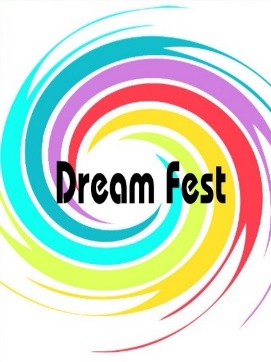 Название коллектива/ ФИО участника Конкурсный номер Номинация Призовое место ВОКАЛ     Осеева Дарья АлександровнаРуководитель: Падерина Марина Владимировна«Усть – Киранский СДК»Бурятия, Кяхтинский район с. Усть – Киран1.«Здравствуй счастье»2.«Танец под дождем»Вокальное искусство. Эстрадный вокалДети 4-7 летЛауреат 3 степениУманская ЕкатеринаРуководитель: Шаповалова  Валентина  Михайловна  Муниципальное бюджетное учреждение культуры «Ялтинская  централизованная клубная  система»  Филиал № 6 «Симеизский поселковый клуб»,  вокальная  студия  «БРИЗ»г. Ялта, пгт. Симеиз«Весенняя Ялта», слова А.Донченко, музыка С. ЭмироваВокальное искусство. Эстрадный вокалПодростки 8-11 летЛауреат 1 степениРябуха София АнтоновнаРуководитель: Сахненко Наталья ВикторовнаСимферопольская детская музыкальная школа 1 им. С.В. РахманиноваРеспублика Крым, г. СимферопольМуз. Л.Лядовой, сл. А. Барто «Бабочка»Вокальное искусство. Академический вокалПодростки 8-11 летЛауреат 2 степениСобянина Мария АртёмовнаРуководитель: Виктория Ильдусовна Канукова, Муниципальное бюджетное учреждение культуры "Культурно-информационный центр"Тюменская область, ХМАО - Югра"Идёт солдат по городу"музыка В. Шаинского, стихи М. ТаничаВокальное искусство. Эстрадный вокалПодростки 8-11 летЛауреат 1 степениГоровцова ПолинаРуководитель: Шустрова Татьяна СергеевнаКонцертмейстер: Лебедева Елена ВладимировнаМБУ ДО «ДШИ» Тверская область ЗАТО Озерный «Песенка Настеньки» Муз .Н. Будашкина, Сл. Я. ШведоваВокальное искусство. Академический вокалПодростки 8-11 летЛауреат 2 степениСкорин Александр МаксимовичРуководитель: Сахненко Наталья ВикторовнаСимферопольская детская музыкальная школа 1 им. С.В. РахманиноваРеспублика Крым, г. СимферопольМуз.Р.Шумана,слова Г.Фаллерслебена «Мотылек»Вокальное искусство. Академический вокалПодростки 8-11 летЛауреат 1 степениДубинина Светлана ПетровнаРуководитель: Падерина Марина Владимировна«Усть – Киранский СДК»Бурятия, Кяхтинский район с. Усть – Киран  1.«Догони меня ветер»2.«Звездный путь»Вокальное искусство. Эстрадный вокалПодростки 8-11 летЛауреат 3 степениМирзоева Лилия АдильевнаРуководитель: Сахненко Наталья ВикторовнаСимферопольская детская музыкальная школа 1 им. С.В. РахманиноваРеспублика Крым, г. Симферополь«Ветеранам» Муз. Г. Шайдуловой, сл. В. СтепановаВокальное искусство. Академический вокалПодростки 8-11 летЛауреат 2 степениКульпинова Дарья АлександровнаРуководитель: Дмитриева Елена ВладимировнаМуниципальное учреждение дополнительного образования «Ликино-Дулевская детская школа искусств»Орехово-Зуевский городской округ, город Ликино-Дулёво«Белый Храм».Вокальное искусство. Эстрадный вокалПодростки 8-11 летЛауреат 1 степениПодлесных ЕлизаветаРуководитель: Цыганова Елена АлексеевнаМуниципальное бюджетное учреждение дополнительного образования «Лев-Толстовская детская школа искусств»Липецкая обл., п.Лев Толстой«Дорога к солнцу»Вокальное искусство. Эстрадный вокалПодростки 8-11 летЛауреат 2 степениВокальный ансамбль «Талисман» Руководитель: Цыганова Елена АлексеевнаМуниципальное бюджетное учреждение дополнительного образования «Лев-Толстовская детская школа искусств»Липецкая обл., п.Лев Толстой«Цветик-семицветик» Вокальное искусство. Эстрадный вокалПодростки 8-11 летЛауреат 2 степениСпутник «Аистёнок» народного семейного ансамбля «Династия»Руководитель: Марьенко Елена НиколаевнаСадовский сельский Дом культуры. Республика АдыгеяКрасногвардейский район с. Садовое«Россия матушка»Вокальное искусство. Эстрадный вокалПодростки 12-16 летЛауреат 3 степениРогова Анастасия СергеевнаРуководитель: Моисеева Юлия ИвановнаМуниципальное бюджетное учреждение дополнительного образования «Воловская детская музыкальная школа»с. Волово Воловского муниципального района Липецкой областиСл. С. Изместьевой, муз. Р. Зоновой«Обелиск»Сл. А. Поперечнего, муз. Д. Тухманова «Аист на крыше»Вокальное искусство. Эстрадный вокалПодростки 12-16 летЛауреат 2 степениРогова Анастасия СергеевнаРуководитель: Моисеева Юлия ИвановнаМуниципальное бюджетное учреждение дополнительного образования «Воловская детская музыкальная школа»с. Волово Воловского муниципального района Липецкой областиРНП «Как под лесом»РНП «Валенки»Вокальное искусство. Народный вокалПодростки 12-16 летЛауреат 1 степениВарвара ЛивинскаяАрина ЯкуповаРуководитель: Резникова Ольга АнатольевнаМуниципальное бюджетное образовательное учреждение дополнительного образования Большеглушицкая Детская музыкальная школаСамарская область, Большеглушицкий район, с.Большая Глушица"Мы с подружкой" (частушки Челябинской области)Вокальное искусство. Народный вокал Подростки 12-16 летЛауреат 1 степениРождественская Полина СергеевнаРуководитель: Щербакова Ольга Семёновна, преподаватель кафедры народного хорового пенияКраевое государственное бюджетное профессиональное образовательное учреждение «Алтайский государственный музыкальный колледж»Сибирский федеральный округ, Алтайский край, г. БарнаулСтою под тополем» (сл.Л.Вялкина, муз.Я.Френкель)«Уж ты, ёлка» (народная песня Алтайского края).Вокальное искусство. Народный вокал Подростки 12-16 летГРАН-ПРИУльянов Михаил ВладимировичРуководитель: Верещагина Марина ЕвгеньевнаГосударственное бюджетное образовательное учреждение  Самарской области                                                                                                         средняя общеобразовательная школа № 1 «ОЦ» с. Сергиевск                                            муниципального района Сергиевский  Самарской области                                                                                                 Структурное подразделение «Поиск» (СП «Поиск» ГБОУ СОШ № 1 «ОЦ» с. Сергиевск)с. СергиевскПесня «Поезд», автор – Юрий КукинВокальное искусство. Бардовская песня Подростки 12-16 летЛауреат 3 степениТаразевич АлександраРуководитель: Шустрова Татьяна СергеевнаКонцертмейстер: Лебедева Елена ВладимировнаМБУ ДО «ДШИ»Тверская область ЗАТО Озерный«Спасибо, музыка» Муз. М. Минкова ,сл. Д. ИвановаВокальное искусство. Эстрадный вокалМолодёжь 17-25 летЛауреат 1 степениВаганова Елизавета ЮрьевнаРуководитель: Александрова Наталья НиколаевнаМолодёжный центр «Колос»Оренбургская область П.Переволоцкий«Реченька»Вокальное искусство. Эстрадный вокалМолодёжь 17-25 летЛауреат 1 степениЛомакин Сергей ИвановичМБУК МЦК «ЭЛЕГИЯ» Муниципальное Бюджетное Учреждение Культуры Многопрофильный Центр Культуры «ЭЛЕГИЯ»Липецкая область, город ЗадонскNostalgiaВокальное искусство. Эстрадный вокалМолодёжь 17-25 летЛауреат 1 степениГлазкова Лариса ВячеславнаМБУК «Первомайская ЦКС Первомайского района Республики Крым»Первомайское, Первомайский район, Республика  Крым Сл. В.Цыгановой, муз. Ю.Прялкина «Любовь и смерть»Вокальное искусство. Эстрадный вокалВзрослые старше 26 лет Лауреат 2 степениЕлена Афанасьевна СафроноваРуководитель: Елена Афанасьевна СафроноваМКУ «Центр культурного развития» Букановский СДККалужская область, Людиновский район, с. БуканьМузыка В. Захарова, слова М. Исаковский«И кто его знает»Вокальное искусство. Народный вокалВзрослые старше 26 лет Лауреат 1 степениКривых Наталья АлександровнаРуководитель: Таратутина Вероника ГеннадьевнаМуниципальное бюджетное учреждение культуры «Районный дом культуры»РБ Бичурский район село БичураСлова и музыка Геннадия Дудина песня «Выше головы»Вокальное искусство. Эстрадный вокалВзрослые старше 26 лет Лауреат 2 степениНародный вокальный ансамбль «Тройчане»Руководитель: Кунгурцева Наталья«Расцветай Алтай» сл. и муз. А. Четверикова«Ой, заря, ты зорюшка» р.н.п. Новосибирской областиВокальное искусство. Народный вокалВзрослые старше 26 летГРАН-ПРИДуэт «ЛЕД & ПЛАМЯ»  МБУК МЦК «ЭЛЕГИЯ» Муниципальное Бюджетное Учреждение Культуры Многопрофильный Центр Культуры «ЭЛЕГИЯ» Липецкая область, город Задонск«Спящая красавица»Вокальное искусство. Эстрадный вокалВзрослые старше 26 летЛауреат 2 степениРоссихина Людмила ЕвгеньевнаМБУК МЦК «ЭЛЕГИЯ» Муниципальное Бюджетное Учреждение Культуры Многопрофильный Центр Культуры «ЭЛЕГИЯ» Липецкая область, город Задонск«Буду с тобой счастливой»Вокальное искусство. Эстрадный вокалВзрослые старше 26 лет Лауреат 2 степениВокальный ансамбль «Лира»10 человекРуководитель: Шустрова Татьяна СергеевнаКонцертмейстер: Лебедева Елена ВладимировнаМБУ ДО «ДШИ» ЗАТО Озерный, Тверская область«Дети России» Музыка Е.Зарицкой, Сл.И.Шевчука «Свете Тихий» Музыка Петренко Ю.Вокальное искусство. Академический вокалВзрослые старше 26 лет ГРАН-ПРИИнструментальное творчествоСуппес Гарри МаксимовичРуководитель: Пилецкая Ольга ДмитриевнаБюджетное профессиональное образовательное учреждение Ханты-Мансийского автономного округа – Югры «Сургутский колледж русской культуры им. А.С. Знаменского»ХМАО – Югра, г. Сургут. Вольфганг Амадей Моцарт «Фантазия d-moll»В.А. Гаврилин «Настенькин сон»Инструментальное искусство. Фортепиано. Дети 8-11 летГРАН-ПРИТоцкая Анна СергеевнаРуководитель: Кушу Сюзанна Аслановна Муниципальное бюджетное учреждение дополнительного образования «Дондуковская детская школа искусств»Станица Дондуковская.«Гавот Буратино и Чебурашки» И. ПарфёновИнструментальное искусство.Фортепиано. Дети 8-11 летЛауреат 2 степениРогова Анастасия СергеевнаРуководитель: Моисеева Юлия ИвановнаМуниципальное бюджетное учреждение дополнительного образования «Воловская детская музыкальная школа» с. ВоловЛипецкая область, Воловский район, с. Волово. Беренс Этюд g moll Гречанинов «Жалоба»Инструментальное искусство.Соло.Подростки 12-16 летЛауреат 1 степениВолошина Анна ВалериевнаМуниципальное бюджетное учреждение дополнительного образования «Детская музыкальная школа №1» города Керчи Республики КрымРоссийская Федерация, Республика Крым,г.Керчь.А.Пьяццолла «Адьос Нонино»Инструментальное искусство.Взрослые старше 26 лет ГРАН-ПРИАнсамбль «Classic Jazz» 6 человек.Сухова Юлия 25.02.2010, 11л. Сухова Ульяна 28.12.2004, 16л. Антипова Александра 05.04.2004, 17л. Вязьмин Егор 01.05.2004, 17л. Слинько Маргарита 02.12.2004, 16л. Жаринов Александр – преподаватель.Руководитель: Жаринов Александр АлександровичМуниципальное бюджетное учреждение дополнительного образования   городского округа Самара«ДЕТСКАЯ ШКОЛА ИСКУССТВ   им. И.O.ДУНАЕВСКОГОСамара.1. Боб Карлтон  «Ja-Da»  Аранжировка А.Жаринов2. Лерой Карр «How Long Blues»Инструментальное искусство.эстрадные инструменты.Смешанная возрастная группаЛауреат 1 степени